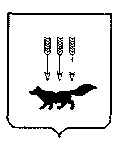 ПОСТАНОВЛЕНИЕАДМИНИСТРАЦИИ городского округа САРАНСКот   «    19   »   ноября     2018 г.                                                   			№ 2643Об утверждении документации по внесению изменений в документацию по планировке территории, ограниченной Александровским шоссе, улицами Лодыгина и 1-я Промышленная (в районе промышленной зоны) г. Саранска, включая проект межевания, в части изменения планировки территории (проект планировки и проект межевания) земельного участка с кадастровым номером 13:23:1009040:52Принимая во внимание письмо ООО «Проект – Сити» от 23 октября                 2018 года №221, в соответствии с Федеральным законом от 6 октября 2003 года              № 131-ФЗ «Об общих принципах организации местного самоуправления в Российской Федерации», статьями 45, 46 Градостроительного кодекса Российской Федерации, постановлением Администрации городского округа Саранск от 4 мая  2012 года  № 1666 «Об утверждении документации по планировке территории, ограниченной Александровским шоссе, улицами Лодыгина и 1-я Промышленная (в районе промышленной зоны) г. Саранска, включая проект межевания»                              (с изменениями, внесенными постановлением Администрации городского округа Саранск от 19 декабря 2016 года № 3493), постановлением Администрации городского округа Саранск от 12 марта 2018 года № 534 «О подготовке документации по внесению изменений в документацию по планировке территории, ограниченной Александровским шоссе, улицами Лодыгина и 1-я Промышленная (в районе промышленной зоны) г. Саранска, включая проект межевания, в части изменения планировки территории (проект планировки и проект межевания) земельного участка с кадастровым номером 13:23:1009040:52», с учетом заключения о результатах публичных слушаний по вопросу внесения изменений в документацию по планировке территории (проект планировки территории,  проект межевания территории), проведенных 16 августа 2018 года, заключения о результатах публичных слушаний, опубликованного в еженедельном выпуске газеты «Вечерний Саранск» от  22 августа 2018 года № 33 (1355), иных прилагаемых документов Администрация городского округа Саранск  п о с т а н о в л я е т: 1. Утвердить документацию по внесению изменений в документацию по планировке территории, ограниченной Александровским шоссе, улицами Лодыгина и 1-я Промышленная (в районе промышленной зоны) г. Саранска, включая проект межевания, в части изменения планировки территории (проект планировки и проект межевания) земельного участка с кадастровым номером 13:23:1009040:52  согласно приложению к настоящему постановлению (заказчик – ООО с иностранными инвестициями «Эгида Рус»).2. Контроль за исполнением настоящего постановления возложить                               на Заместителя Главы городского округа Саранск – Директора Департамента перспективного развития Администрации городского округа Саранск.       	3. Настоящее постановление вступает в силу со дня его официального опубликования.   Глава  городского округа Саранск				                     П.Н.Тултаев	                                 			     Приложение  к постановлению Администрации городского округа Саранск от «19» ноября 2018 г. № 2643Состав документации по внесению изменений в документацию по планировке территории, ограниченной Александровским шоссе, улицами Лодыгина и              1-я Промышленная (в районе промышленной зоны) г. Саранска, включая проект межевания, в части изменения планировки территории (проект планировки и проект межевания) земельного участка с кадастровым номером 13:23:1009040:52   №п/пНаименование документа1.Пояснительная записка2.Графическая часть2.1.Основная часть проекта планировки территории:2.1.1.Чертеж планировки территории  М 1:10002.1.2.Разбивочный чертеж красных линий М 1:10002.2.Материалы по обоснованию проекта планировки территории:2.2.1.Схема расположения элемента планировочной структуры (по материалам генерального плана г.о. Саранск. 2014г.)2.2.2.Схема, отображающая местоположение объектов капитального строительства, в том числе линейных объектов, подлежащих сносу, объектов незавершенного строительства, а также проходы к водным объектам общего пользования и их береговым полосам М 1:10002.2.3.Схема организации движения транспорта и пешеходов М 1:10002.2.4.Схема границ зон с особыми условиями использования территории                 М 1:10002.2.5.Схема вертикальной планировки, инженерной подготовки и инженерной защиты территории М.1:10002.2.6.Результаты инженерных изысканий М 1:10002.3.Основная часть проекта межевания территории:2.3.1.Чертеж межевания территории  М 1:5002.4.Материалы по обоснованию проекта планировки территории:2.4.1.Чертеж границ существующих земельных участков. Чертеж местоположения существующих объектов капитального строительства.           М 1:10002.4.2.Чертеж границ зон с особыми условиями использования территории.               М 1:500     